GIRONE ADelegazione Provinciale di AvellinoTerza Categoria 2022/2023	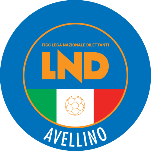 SocietàCampo Giorno Ora TelASD ATLETICO SIRIGNANOS. Andrea Apostolo – via Tuoro – Sirignano SabFed3348325460ASD BOYS CESINALINocelleto – via Toppole, 8 – Cesinali SabFed3479537809ASD DINAMO SAN FELICESan Felice – via Lauro – Montoro DomFed3240461540ASD GRUPPO GIOVANI BANZANOSan Felice – via Lauro – MontoroSab15.003207222464AS LIBERTAS GROTTOLELLAGuaranà – S. P. 101, 211 – Grottolella SabFed 3203878052ASD NOVA SPESSan Felice – via Lauro – MontoroSabFed3405171856ASD PELUSO ACADEMYDe Cicco – via Romani, 90 – S. Anastasia Dom15.003896849738ASD REAL BANZANOSan Felice – via Lauro – MontoroDom10.003397922147ASD REAL CARBONARASallustro – via Rainone – Carbonara di NolaDom10.303281805037USD S. LUCIA DI SERINO Mariconda – via R. De Feo – Serino SabFed3492342170ASD S. LEUCIO E S. PANTALEONESan Felice – via Lauro – MontoroDom10.003291023461ASD SOL SPORTS CLUBGallucci – via Masserie – SolofraSabFed 3496236654ASD US ROCCABASCERANAPirone – via Imbriani – Roccabascerana Sab Fed3470621854